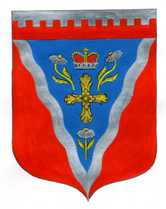 Совет депутатовмуниципального образования Ромашкинское сельское поселениемуниципального образования Приозерский муниципальный районЛенинградской областиР Е Ш Е Н И Еот 21 декабря 2018 года                                                                                       № 173 В соответствии с Бюджетным кодексом Российской Федерации от 31 июля 1998 года (с учетом изменений и дополнений), протестом Приозерской городской прокуратуры № 07-56-2018 от 28.11.2018г., Совет депутатов муниципального образования Ромашкинское сельское поселение РЕШИЛ:Внести в Положение о бюджетном процессе в муниципальном образовании Ромашкинское сельское поселение муниципального образования Приозерский муниципальный район Ленинградской области, утвержденное решением Совета депутатов муниципального образования Ромашкинское сельское поселение муниципального образования  Приозерский муниципальный район Ленинградской области от 15.11.2016 года № 97  «Об утверждении Положения о бюджетном процессе в муниципальном образовании Ромашкинское сельское поселение муниципального образования Приозерский муниципальный район»  следующие изменения и дополнения:Главу 3 «Полномочия участников бюджетного процесса»  Статью 18. Бюджетные полномочия главного распорядителя (распорядителя) бюджетных средств муниципального образования дополнить п. 3 3) по иным искам к Российской Федерации, субъекту Российской Федерации, муниципальному образованию, по которым в соответствии с федеральным законом интересы соответствующего публично-правового образования представляет орган, осуществляющий в соответствии с бюджетным законодательством Российской Федерации полномочия главного распорядителя средств федерального бюджета, бюджета субъекта Российской Федерации, бюджета муниципального образования. дополнить п. 3 п.п 3.1  3.1 Главный распорядитель (распорядитель) бюджетных средств в случаях, установленных Правительством Российской Федерации, высшим исполнительным органом государственной власти субъекта Российской Федерации (местной администрацией), в порядке, установленном финансовым органом, в соответствии с общими требованиями, установленными Министерством финансов Российской Федерации, вправе принять решение о передаче:1) своих бюджетных полномочий получателя бюджетных средств находящимся в его ведении получателям бюджетных средств или Федеральному казначейству (финансовому органу субъекта Российской Федерации, муниципального образования);2) полномочий получателей бюджетных средств, находящихся в ведении главного распорядителя бюджетных средств, другим получателям бюджетных средств, находящимся в его ведении.дополнить п. 3 п.п 3.2 3.2  Главный распорядитель средств федерального бюджета, бюджета субъекта Российской Федерации, бюджета муниципального образования выступает в суде соответственно от имени Российской Федерации, субъекта Российской Федерации, муниципального образования в качестве представителя истца по искам о взыскании денежных средств в порядке регресса в соответствии с пунктом 3.1 статьи 1081 Гражданского кодекса Российской Федерации к лицам, чьи действия (бездействие) повлекли возмещение вреда за счет соответственно казны Российской Федерации, казны субъекта Российской Федерации, казны муниципального образования.2. Главу 9 «Составление проекта бюджета муниципального образования» Статью 94 «Дорожный фонд» дополнить п.3:	Остатки средств местного бюджета на начало текущего финансового года в объеме бюджетных ассигнований муниципального дорожного фонда, не использованных в отчетном финансовом году, направляются на увеличение в текущем финансовом году бюджетных ассигнований муниципального дорожного фонда, а также в объеме, определяемом правовым актом представительного органа муниципального образования, могут направляться в текущем финансовом году на покрытие временных кассовых разрывов и на увеличение бюджетных ассигнований на оплату заключенных от имени муниципального образования муниципальных контрактов на поставку товаров, выполнение работ, оказание услуг, подлежавших в соответствии с условиями этих муниципальных контрактов оплате в отчетном финансовом году, бюджетных ассигнований на предоставление субсидий юридическим лицам, предоставление которых в отчетном финансовом году осуществлялось в пределах суммы, необходимой для оплаты денежных обязательств получателей субсидий, источником финансового обеспечения которых являлись указанные субсидии, в объеме, не превышающем сумму остатка неиспользованных бюджетных ассигнований на указанные цели, в случаях, предусмотренных решением представительного органа муниципального образования о местном бюджете.	2. Настоящее Решение подлежит официальному опубликованию в газете «Приозерские ведомости», и размещению на сайте администрации муниципального образования Ромашкинское сельское поселение муниципального образования Приозерский муниципальный район Ленинградской области www. Ромашкинское.рф и вступает в силу с момента его официального опубликования. Глава муниципального образования                                                               Т. Н. БлюмО. Н. Логинова  тел. 8(81379)99663Разослано: дело-2, ком. финансов-1, КСО -1, прокуратура-1 Ред. газеты «Приозерские ведомости» -1«О внесение изменений в решение Совета депутатов от   15.11.2016 № 97 «Об утверждение Положения о бюджетном процессе в муниципальном образовании Ромашкинское сельское поселение муниципального образования Приозерский муниципальный район Ленинградской области»